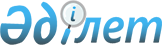 О внесении изменений в приказ Министра внутренних дел Республики Казахстан от 28 ноября 2014 года № 853 "Об утверждении Типового положения о консультативно-совещательном органе при местных исполнительных органах по содействию деятельности учреждений и органов, исполняющих уголовные наказания и иные меры уголовно-правового воздействия, а также организации социальной и иной помощи лицам, отбывшим уголовные наказания"Приказ Министра внутренних дел Республики Казахстан от 4 декабря 2019 года № 1034. Зарегистрирован в Министерстве юстиции Республики Казахстан 5 декабря 2019 года № 19698
      ПРИКАЗЫВАЮ:
      1. Внести в приказ Министра внутренних дел Республики Казахстан от 28 ноября 2014 года № 853 "Об утверждении Типового положения о консультативно-совещательном органе при местных исполнительных органах по содействию деятельности учреждений и органов, исполняющих уголовные наказания и иные меры уголовно-правового воздействия, а также организации социальной и иной помощи лицам, отбывшим уголовные наказания" (зарегистрирован в Реестре государственной регистрации нормативных правовых актов под № 10050) следующие изменения:
      в Типовом положении о консультативно-совещательном органе при местных исполнительных органах по содействию деятельности учреждений и органов, исполняющих уголовные наказания и иные меры уголовно-правового воздействия, а также организации социальной и иной помощи лицам, отбывшим уголовные наказания, утвержденном указанным приказом:
      заголовок главы 1 изложить в следующей редакции:
      "Глава 1. Общие положения";
      пункт 1 изложить в следующей редакции:
      "1. Настоящее Положение определяет статус и полномочия консультативно-совещательного органа, создаваемого в соответствии с подпунктом 17) части 1 статьи 16 Уголовно-исполнительного кодекса Республики Казахстан (далее - Кодекс) от 5 июля 2014 года при местных исполнительных органах области, городов республиканского значения и столицы (далее - консультативно-совещательный орган).";
      заголовок главы 2 изложить в следующей редакции:
      "Глава 2. Задачи консультативно-совещательного органа";
      пункт 3 изложить в следующей редакции:
      "3. Основными задачами консультативно-совещательного органа являются выработка предложений по:
      оказанию содействия в деятельности органов и учреждений уголовно-исполнительной системы, исполняющих уголовные наказания и иные меры уголовно-правового воздействия;
      размещению заказов на приобретение товаров (работ, услуг) на предприятиях уголовно-исполнительной системы в соответствии с Законом Республики Казахстан "О государственных закупках" от 4 декабря 2015 года;
      организации труда осужденных, в том числе развития производства при учреждениях уголовно-исполнительной системы для нужд коммунальных служб и предприятий с целью обеспечения занятости лиц, отбывающих уголовные наказания в виде лишения свободы;
      привлечению учреждений и предприятий уголовно-исполнительной системы к решению проблем регионального и местного значения путем трудового использования осужденных в соответствии с Кодексом;
      организации воспитательной работы с осужденными к лишению свободы;
      оказанию содействия в организации благотворительных концертов, встреч, лекций, юридических консультаций и иной правовой помощи осужденным, спортивных, просветительских и культурных мероприятий, пополнении библиотечных фондов учреждений уголовно-исполнительной системы;
      иным вопросам в соответствии с законодательством Республики Казахстан.";
      пункт 4 изложить в следующей редакции:
      "4. К задачам консультативно-совещательного органа при местных исполнительных органах области, городов республиканского значения и столицы также относится рассмотрение предложений по:
      координации взаимодействия местных исполнительных органов с учреждениями уголовно-исполнительной системы по содействию в трудовом и бытовом устройстве освобождаемых осужденных;
      организации социальной и иной помощи лицам, отбывшим уголовные наказания, в том числе устройства инвалидов и пенсионеров в дома инвалидов и престарелых;
      оказанию содействия в своевременном и правильном разрешении администрацией учреждения уголовно-исполнительной системы жалоб и заявлений осужденных;
      участию представителей местных исполнительных органов в деятельности комиссии учреждения уголовно-исполнительной системы;
      оказанию помощи в улучшении коммунально-бытовых и медико-санитарных условий содержания осужденных;
      организации общеобразовательных и профессиональных школ в учреждениях уголовно-исполнительной системы;
      организации работы местных исполнительных органов по определению объектов общественных работ для лиц, привлеченных к ним в порядке применения уголовного наказания;
      оказанию содействия в трудовом и бытовом устройстве и организации других видов социальной и иной помощи лицам, освободившимся из учреждений уголовно-исполнительной системы, а также отбывающим наказания, не связанные с изоляцией от общества;
      оказанию содействия по выделению государственного социального заказа и грантов для неправительственных организаций и общественных объединений, осуществляющих работу по оказанию социально-правовой помощи лицам, освобожденным из мест лишения свободы.";
      заголовок главы 3 изложить в следующей редакции:
      "Глава 3. Функции консультативно-совещательного органа";
      заголовок главы 4 изложить в следующей редакции:
      "Глава 4. Организация работы консультативно-совещательного органа";
      2. Комитету уголовно-исполнительной системы Министерства внутренних дел Республики Казахстан в установленном законодательством Республики Казахстан порядке обеспечить:
      1) государственную регистрацию настоящего приказа в Министерстве юстиции Республики Казахстан;
      2) размещение настоящего приказа на интернет-ресурсе Министерства внутренних дел Республики Казахстан;
      3) в течение десяти рабочих дней после государственной регистрации настоящего приказа в Министерстве юстиции Республики Казахстан представление в Юридический департамент Министерства внутренних дел Республики Казахстан сведений об исполнении мероприятий, предусмотренных подпунктами 1), 2) настоящего пункта.
      3. Контроль за исполнением настоящего приказа возложить на курирующего заместителя Министра внутренних дел Республики Казахстан.
      4. Настоящий приказ вводится в действие по истечении десяти календарных дней после дня его первого официального опубликования.
					© 2012. РГП на ПХВ «Институт законодательства и правовой информации Республики Казахстан» Министерства юстиции Республики Казахстан
				
      Министр 

Е. Тургумбаев
